Visit Carlsberg Julemarked – Carlsberg jul i den rustikke Bryggergård
I weekenderne 1.–2., 8.-9. og 15.-16. december 2018 kl. 10-17
Tag til Københavns rustikke julemarked i Visit Carlsbergs hyggelige Bryggergård og start juleindkøbene i historiske rammer. Oplev et julemarked omkranset af gamle fabriksbygninger og hvor duften af æbleskiver, brændte mandler og vores særlige ølgløgg frister i hård konkurrence med kvalitetskaffe og vores helt egen flæskestegssandwich – naturligvis tilsat et skvæt øl. Vi inviterer til et anderledes julemarked med 23 stande, der har fokus på det gode håndværk, design og velsmag! Et anderledes julemarked Lad det være sagt med det samme. Julemarkedet på Visit Carlsberg er ikke som julemarkeder er flest; Sammen med et par håndfulde danske producenter byder vi på både godt til ganen, kvalitet til kroppen og stil til hjemmet. Vi har sørget for et udvalg af stande, der alle har fokus på kvalitet fremfor kvantitet.Julestemning, kvalitet og øl Vi har sørget for at fylde Bryggergården med en række lækre kvalitetsprodukter, der giver dig rig mulighed for at købe gaver med hjem eller forkæle dig selv. Hvad enten du er på udkig efter stil og kunst til hjemmet, smykker, forkælelse til kroppen eller julepynt - så har Visit Carlsberg julemarked noget til dig. Hvis du under juleindkøbene skulle lede efter lidt godt til julebordet kan du finde alt fra hjemmelavet chokolade, varme drikke, flotte bolcher og selvfølgelig et stort udvalg af bl.a. Jacobsen specialøl – det er jo her, de bliver brygget. Når sulten melder sigSkulle sulten melde sig under juleindkøbene, har vi flæskestegssandwiches, æbleskiver, belgiske vafler og brændte mandler, der sagtens kan nydes med almindelig gløgg, vores særlige ølgløgg eller en kop kvalitetskaffe.Der er gratis adgang til julemarkedet og den gratis Shuttlebus kører fra Vesterbrogade 6 kl. 12, 13 og 14 med retur fra Visit Carlsberg kl. 12.25, 13.25 og 14.25. Vi glæder os til at byde jer velkommen til en helt særlig julestemning på Visit Carlsberg.Meld dig til på facebook nu: https://www.facebook.com/events/165948324053659/Skål og glædelig jul!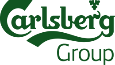 Visit Carlsberg Christmas Market- Carlsberg Christmas in the rustic courtyardDecember 1st-2nd, 8th-9th & 15th-16th 2018, 10:00-17:00
Stop by Copenhagen's rustic Christmas market in Visit Carlsberg's “hyggelige” courtyard and begin the Christmas shopping in a historic setting. Experience a Christmas market surrounded by old factory buildings with traditional Danish doughnuts, roasted almonds and our special mulled beer, alongside 24 stalls with quality products. We invite you to a Christmas market with focus on quality, design and taste! A special Christmas market Let it be said right away. The Christmas Market at Visit Carlsberg is not as Christmas markets are most; together with a handful Danish manufacturers, we offer delicious refreshments, personal care products and design decor. We have arranged a variety of stands with focus on quality rather than quantity. Buy your Christmas presents hereWe have made sure to fill the Brewer’s Courtyard with a range of premium products. Whether you are looking for art, jewelry, personal care or Christmas decorations - Visit Carlsberg Christmas Market has something for you. If you are looking for Christmas food to bring home, you will find everything from home-made chocolate, coffee and tea, beautiful sweets and of course a large selection of Jacobsen specialty beer brewed right here!  Satisfy your hunger If you should get hungry during the Christmas shopping, we have roasted pork sandwiches. Danish doughnuts called “æbleskiver”, Belgian waffles and roasted almonds which can be enjoyed with a cup of quality coffee or our special mulled beer.Free access to market and free shuttle busThere is free access to the Christmas market and the Visit Carlsberg free shuttle bus departs from Vesterbrogade 6 at 12:00, 13:00 and 14:00 with return trip from Visit Carlsberg at 12:25, 13:25 and 14:25.  
We look forward to welcoming you to a special Christmas market at the Brewer’s “hyggelige” courtyard at Visit Carlsberg. Join the Facebook event now and stay updated:https://www.facebook.com/events/165948324053659/ Cheers and merry Christmas! Carlsberg JulemarkedDato: 1.-2., 8.-9. & 15.-16. december Tid: 10.00-17.00Pris: Gratis til markedet, entre til Visit Carlsbergs udstillingAdresse: Visit CarlsbergGamle Carlsberg Vej 111799 København VYderligere informationRachel Voigt, Team Lead Solution Sales,
+45 3327 1322, rachel.voigt@carlsberg.com Katja Engqvist, Communication & Marketing Assistant, +45 4179 0850, katja.engqvist@carlsberg.com TransportNærmeste station: Carlsberg Station (linje B, C og H) - 5 minutters gang på cykel-/gangstien langs togskinnerne.Bus: 8A og 26Gratis Shuttlebus fra Vesterbrogade 6 over for Københavns Hovedbanegård kl. 12, 13 og 14. Retur fra Visit Carlsberg kl. 12.25, 13.25 og 14.25Carlsberg Christmas MarketDate: December 1st-2nd, 8th-9th 15th-16th Time: 10:00-17:00Price: Free entrance to the market, Admission for the Visit Carlsberg exhibitionAddress: Visit CarlsbergGamle Carlsberg Vej 111799 Copenhagen VFurther informationRachel Voigt, Team Lead Solution Sales,
+45 3327 1322, rachel.voigt@carlsberg.com Katja Engqvist, Communication & Marketing Assistant +45 4179 0850, katja.engqvist@carlsberg.com TransportNearest S-train station: Carlsberg Station (line B, C and H) - 5 minutes’ walk up hill along the train tracksBus: 8A and 26Free Shuttle Bus from Vesterbrogade 6 next to Copenhagen Central Station at 12:00, 13:00 and 14:00, and from Visit Carlsberg at 12.25, 13.25 and 14.25